GENERAL INFORMATIONPARTICIPATIONParticipation in a United Gospel Artists [UGA] virtual vocal performance recording is based on the online-submission of a vocal performance video and the number of Singers needed for each performance recording (which may vary depending on music style of composition to be recorded). Correspondence will be sent via email to notify a Singer of being selected and invited to participate in a UGA video performance recording.  Upon which, a Singer has approximately 3-5 days from the date stamp of the email correspondence to confirm acceptance of the invitation to participate.  If confirmation is not received via email reply within that time period, the Singer forfeits their performance slot to another Singer.  COMPENSATIONSingers will be compensated a minimum of $50.00 to a maximum of $100.00 [based on the amount stipulated in their performance agreement] for their participation in a United Gospel Artists [UGA] Virtual Choir performance recording.  Payment will be distributed upon final submission of a Singers audio/video recording.  All payments to Singers for their participation in a UGA Virtual Choir performance recording, will be made through PayPal.INSTRUCTIONS & REQUIREMENTSPlease read the following instructions and requirements for participation in a UGA Virtual Choir video performance.Submit sign-up registration and a vocal performance video.Be able to receive and upload/download music files for home video/audio recording and return the submission of your vocal performance.  In most cases, a portable device (cell phone, tablet. etc.) can be used by the Singer to record and submit their audio/video recordings.  Further instructions will be outlined once a Singer's participation has been confirmed.  Singer MUST be able to reproduce vocal specifications and style according to vocal guide tracks (e.g. melodies, harmonies, dynamics, etc.) and a visual performance satisfactory to producers. Singer will have a specific time in which to record and return their audio/video recording to producers.  Return submission of audio/video must be within time deadline stipulated in Performance Agreement or otherwise specified.  More detailed information will be provided in Performance Agreement.  Please be aware that during pre-production, multiple recordings of a Singer's audio/video vocal performance may be required based on their vocal/visual performance and possibly other factors. Sign and submit and authentication form and Performance Recording Agreement. Have or set up a PayPal account to receive payments for participation in a UGA Virtual Choir performance recording.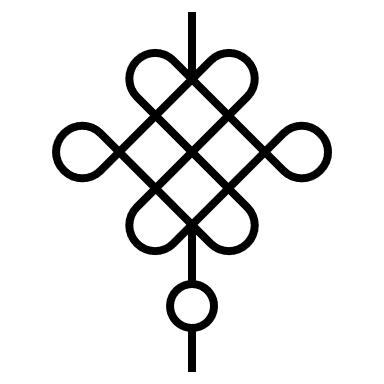 